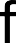 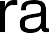 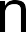 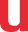 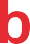 Demande de code d’accès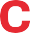 (À ÉTABLIR SUR PAPIER À EN-TÊTE DE L’AGENCE DE CRÉATION)NOUS SOUSSIGNÉS,Dénomination sociale : 	Siège social :	SIREN : 	No opérateur intracommunautaire : 	Représenté(e) par M./Mme (nom, prénom) :	Agissant en qualité de : 		Dûment habilité(e) à l’effet des présentesAdresse : 	Attestons avoir autorisé :Pour déposer et consulter les films de publicité.Déclaration :Nous déclarons avoir pris connaissance des Conditions Commerciales et des Conditions Générales de Vente de France Télévisions Publicité applicables en 2017 (accessibles sur le site www.francetvpub.fr) et en accepter expressément les dispositions.Date : 		Signature et cachet de l’agence de création ou de l’intermédiaire dûment autorisé par l’Annonceur* (ou les Annonceurs).* Faire précéder la signature de la mention manuscrite « lu et approuvé ».CAMPAGNES 2017NOMSPRÉNOMSCODE UTILISATEUR 2017CODE AGENCEE-MAILNO DE TÉLÉPHONE